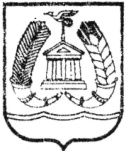 МУНИЦИПАЛЬНОЕ ОБРАЗОВАНИЕ «ГАТЧИНСКИЙ МУНИЦИПАЛЬНЫЙ РАЙОН»ЛЕНИНГРАДСКОЙ ОБЛАСТИМУНИЦИПАЛЬНОЕ БЮДЖЕТНОЕ ОБЩЕОБРАЗОВАТЕЛЬНОЕ УЧРЕЖДЕНИЕ«ВЕРЕВСКАЯ СРЕДНЯЯ ОБЩЕОБРАЗОВАТЕЛЬНАЯ ШКОЛА» МБОУ «ВЕРЕВСКАЯ СОШ»                                                           РАСПОРЯЖЕНИЕ	06.11.2020                                             д. Малое Верево                                                     № 159О ПРОВЕДЕНИИ МУНИЦИПАЛЬНОГО ЭТАПА ВСЕРОССИЙСКОЙ ОЛИМПИАДЫ ШКОЛЬНИКОВ В соответствии с Порядком проведения всероссийской олимпиады школьников, утвержденным приказом Министерства образования и науки Российской Федерации от 18 ноября 2013 года №1252 и на основании распоряжения комитета образования Гатчинского муниципального района         от 03 ноября 2020 года № 04-20-370/20 «О проведении муниципального этапа всероссийской олимпиады школьников в 2020-2021 учебном году» Провести в период с 09 ноября по 14 декабря 2020 года муниципальный этап всероссийской олимпиады школьников. Место проведения: МБОУ «Веревская СОШ». Начало олимпиад: 11.00.Утвердить план-график проведения муниципального этапа всероссийской олимпиады школьников (приложение).Соловьеву Н.Н., заместителя директора по УВР, назначить ответственным школьным координатором проведения муниципального этапа всероссийской олимпиады школьников.Соловьевой Н.В., ответственному школьному координатору:-обеспечить информирование участников образовательных отношений о сроках и порядке проведения муниципального этапа;- организовать проведение муниципального этапа в соответствии с организационно-технологической моделью проведения муниципального этапа всероссийской олимпиады школьников в 2020-2021 учебном году в Гатчинском муниципальном районе;- обеспечить условия, соответствующие требованиям действующих на момент проведения олимпиады санитарно-эпидемиологических правил и норм;- осуществлять тиражирование, хранение и конфиденциальность олимпиадных заданий;- проводить инструктаж с общественными наблюдателями и аудиторными организаторами о правилах проведения олимпиады;- обеспечить представление материалов участников олимпиады членам жюри к началу работы комиссии (к 15:00); - ознакомить участников образовательных отношений с результатами олимпиад.      5. Ивановой Ж.Д., ответственной за расписание уроков, определять кабинеты для проведения олимпиад с учетом количества участников и санитарно-эпидемиологических правил и норм.        6.  Контроль исполнения настоящего распоряжения оставляю за собой.Директор школы                                                                                                    М.П. АндрееваПриложениек распоряжениюМБОУ «Веревская СОШ»от 06.11.2020 № 159ПЛАН-ГРАФИКпроведения муниципального этапавсероссийской олимпиады школьниковв 2020-2021 учебном годуДатаУчебный предметКол-во участниковАудиторные организаторыВнеаудиторный организатор10 ноября (вт)Обществознание8Кузнецова Р.Л.Соловьева Н.В.Титова Т.В.12  ноября (чт)Английский язык1Крапивина М.Д.Тимофеева Л.Н.Соловьева Н.В.13 ноября (пт)Английский язык1Шкурняева Т.Н.Соловьева Н.В.Пискун Е.С.18 ноября (ср)География4Чернышева Т. Ю.Махаева А.К.Овсянникова И.В.23 ноября (пн)Экология1Кузнецова Р. Л.Соловьева Н.В.Михайлова Л.П.24 ноября (вт)Экология1Исаева Г. Д.Соловьева Н.В.Титова Т.В.25 ноября (ср)ОБЖ11Чернышева Т. Ю.Махаева А.К.Овсянникова И.В.26 ноября (чт)ОБЖ11Крапивина М.Д.Тимофеева Л.Н.Соловьева Н.В.27 ноября (пт)Физика10Никонова М.С.Соловьева Н.В.Пискун Е.С.30 ноября (пн)Технология9Пискун Е.С.Соловьева Н.В.Михайлова Л.П.01 декабря (вт)Технология9Кузнецова Р.Л.Соловьева Н.В.Титова Т.В.07 декабря (пн)Русский язык14Кузнецова Р.Л.Соловьева Н.В.Михайлова Л.П.08 декабря (вт)История7Тарабунина С.Е.Соловьева Н.В.Титова Т.В.09 декабря (ср)Право3Чернышева Т.Ю.Махаева А.К.Овсянникова И.В.10 декабря (чт)Литература7Лебедева Л.Н.Тимофеева Л.Н.Соловьева Н.В.11 декабря (пт)Физическая культура5Мюлляринен В.Н.Соловьева Н.В.Пискун Е.С.14 декабря (пн)Математика18Пискун Е.С.Соловьева Н.В.Михайлова Л.П.